Vzdělávací studio ArgosMírovka 84, Havlíčkův Brod 580 01 argosss@post.cz       Tel.: 606 218 840  http://www.strihaniupravapsu.cz/   http://www.strihaniupravapsu.estranky.cz/    facebookZÁVAZNÁ PŘIHLÁŠKA  -  SPA, Perličková lázeň 17.8.2020Salon Argos - Výzkumný ústav Bramborářský,  Dobrovského 2366, budova B, Havlíčkův Brod 580 01Uzávěrka 28.9.2020Platební tabulka Dále nabízím výuku na dálku, pomocí filmůPopis kurzu – provádím výuku celé řady kurzů, jejichž součástí je také teorie. Vždy se snažím, abych teorií nezabírala příliš mnoho času a abych při tom řekla vše, co je potřeba říct a také aby mě posluchači porozuměli a pochopili, co se jim snažím vysvětlit. Tento výklad je dost náročný, protože nechci na něco zapomenout a dávám do výkladu tak zvaně všechno. Ne vždycky je člověk v takové kondici, aby byl výklad pokaždé stoprocentní a proto jsem přemýšlela o filmu, který na žádnou z informací nezapomene. Začala jsem trojicí filmů, které jsou plné informací a obrázků a při tom, jeden bez druhého netvoří celek. Tyto informace jsou alfa a omega pro vše ostatní a dávají smysl v pochopení dalších prací, jako například trimování, perličce, nebo ručním stříhání.Anatomie kůže a srsti – 17 minutRůstové fáze – 28 minutTypologie srsti – 58 minutVšechny tři filmy jsou o délce 103 minuty, obrázky doplněné slovem.Pro Vás, kteří si koupíte přístup a vyplníte formulář, zašlu na vyplněnou adresu fakturu a „OSVĚDČENÍ“ na téma „Distanční výuka – Anatomie chlupu, folikuly a kůže + Růstové fáze + Typologie srsti“.  Samozřejmě Vám budu vděčná za zpětnou vazbu + námět, o který byste stáli, abych do budoucna zpracovala.   Jarmila KašparováPlatební tabulka Jak dál?Krok 1. vyplněná přihláškaJakmile obdržím Váší přihlášku s iniciály, podle kterých Vás můžu zaregistrivat a následně připravit fakturu a certifikát, dám Vám vědět, že jsem přihlášku obdržela a že jsem si Vás zaregistrivala na Vámi vybraný termín.Krok 2. PlatbaPoplatek na kurz uhraďte na účet :       15 44 31 911 / 0300   Pro mezinárodní styk IBAN:  CZ 45 0300 0000 0001 5443 1911  Jakmile obdržím Výpis o Vaší platbě, pošlu Vám fakturu ke kontrole a informace o tom, co budete potřebovat s sebou a obdržíte výukový materiál. Tak budete vědět, že Vaše peníze dorazily v pořádku.Je na Vás, kdy se rozhodnete zaslat platbu, ovšem je potřeba vědět, že až příchodem platby na účet máte svůj termín opravdu rezervovaný. Pokud budete otálet s platbou, může se stát, že někdo jiný platbu pošle dřív a v tom případě se budete muset smířit s jiným termínem. Stává se to jen zřídka, ale je pro mne opravdu nepříjemné, když musím něco takového svému zájemci o kurz oznámit.Krok 3. příjezd na kurzBylo by dobré se sejít na 8:00Začátek v 8:30Měly bychom stihnout ošetřit 2 pejsky. + teorie + vzdělávací materiál SPA v tištěné podobě.http://www.strihaniupravapsu.cz/http://www.strihaniupravapsu.estranky.cz/ facebook https://www.youtube.com/channel/UCESXpgp88WST6TABwOqD0gQ Kurzy probíhají v mém salonu Argos, kde se ráno, při zahajování kurzu, to je v 8:00 hodin  sejdeme.Adresa:  Dobrovského  2366, Hablíčkův Brod 580 01(salon se nachází v objektu Výzkumného ústavu bramborářského)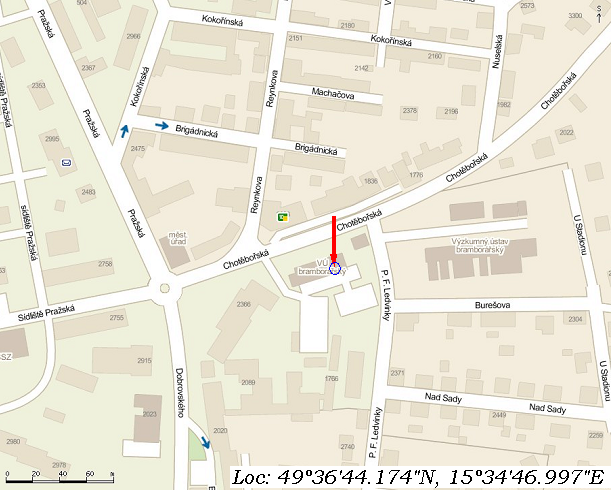 Dobrý den.Záčátek výuky je vždy v 8:00. Pokud pojedete autem, souřadnice najdete na mapce. Pojedete-li vlakem, nebo autobusem a jste u mě ubytovaní,  dejte mi vědět, abych Vás mohla v domluvenou hodinu vyzvednout na nádraží. (Z nádraží do mého salonu je to 2 km, z toho 1km do příkrého kopce, proto nechoďte pěšky a raději se se mnou domluvte. Já pro Vás ráda přijedu. Nebo můžete použít taxika.)Jako pracovní oděv jsou nejlepší starší džíny, protože se na ně nechytají chlupy a obyčejné bavlněné tričko. Zástěru si můžete také vzít, nejlepší je z šusťákoviny. Obuv sportovní, pohodlnou. Kávu (mletá i rozpustná, smetana do kávy), čaj ( asi 10 druhů), si můžete připravit u mne v salónu kdykoliv v průběhu celého kurzu.  Svačinu si můžete zakoupit v obchůdku, který je vzdálený  asi 20 m. a je otevříno od 7:00 – 21:00 včetně sobot i nedělí. Na obědy lze zajít, nebo zajet do několika restaurací poblíž.. Veškeré nástroje půjčuji zadarmo, bez poplatku, takže si s sebou nic nemusíte brát.Doporučuji, vzít si s sebou flešku.Focení u mne povoluji pouze s mým výslovným souhlasem a  bez použití blesku. Fotografie, na kterých jsou studenti, jež vidíte na internetu a mých stránkách jsou uveřejněny pouze s výslovným souhlasem dotyčné osoby. Ostatní fota ze svého PC okamžitě mažu.Zde bych chtěla poprosit všechny rodinné příslušníky, kteří čekají na své blízké aby byli ohleduplní a po dobu kurzu si nevymáhali přítomnost v salónu, kde výuka probíhá.Děkuji za pochopení !!!Přeji příjemný den,           Jarmila KašparováTYTO ÚDAJE   VYPLNÍ    ŽADATELTYTO ÚDAJE   VYPLNÍ    ŽADATELTyto osobní údaje, budou mimo jiné údaje uvedeny v certifikátu a na faktuře, kterou Vám v nejbližší době hned po zaplacení zašlu ke schválení a v den nástupu Vám ji podepsanou předám. Certifikát obdržíte poslední den svého kurzu. Vyplněním svých osobních údajů dáváte souhlas s jejich zpracováním a budou uloženy ve smyslu zákona č. 101/2000 Sb. o ochraně osobních údajů, ve znění pozdějších předpisů a Všeobecného nařízení o ochraně údajů (Nařízení (EU) 2016/679) o ochraně osobních údajů. Dále nebudou poskytovány třetím osobám ani k jiným účelům.Tyto osobní údaje, budou mimo jiné údaje uvedeny v certifikátu a na faktuře, kterou Vám v nejbližší době hned po zaplacení zašlu ke schválení a v den nástupu Vám ji podepsanou předám. Certifikát obdržíte poslední den svého kurzu. Vyplněním svých osobních údajů dáváte souhlas s jejich zpracováním a budou uloženy ve smyslu zákona č. 101/2000 Sb. o ochraně osobních údajů, ve znění pozdějších předpisů a Všeobecného nařízení o ochraně údajů (Nařízení (EU) 2016/679) o ochraně osobních údajů. Dále nebudou poskytovány třetím osobám ani k jiným účelům.Poplatek na kurz uhraďte na účet :       15 44 31 911 / 0300   Pro mezinárodní styk IBAN:  CZ 45 0300 0000 0001 5443 1911  Poplatek na kurz uhraďte na účet :       15 44 31 911 / 0300   Pro mezinárodní styk IBAN:  CZ 45 0300 0000 0001 5443 1911                          Uveďte vybraný způsob platby –Jednorázová platba na vyznačený účet                                                             Částka -                                          bude uhrazena dne - Variabilní Symbol použijte číslo Vašeho telefonu       Zpráva příjemci „KURZ SPA Vaše příjmení -                                                   Vybraný kurz -                                   Vybraný termín-y kurzu -                                       Titul:  Jméno Příjmení -                                                               Datum narození -                                                              Místo narození -                                                     Adresa trvalého bydliště -                                       telefon:    +     e-mail -                                                                               SPA Perličková lázeň4.10.2020Nebo iniciály, na koho má být vystavena faktura v případě, že kurz bude proplácet jiná osoba, nebo organizace                                     Kódy předchozích kurzů                                            Poznámka uchazeče-              Udělený registrační kód –Vyplní Vzdělávací studio Argos    Poznámky o zaplacení kurzovného Jednorázová platba - (Platbu posílejte s předstihem tak, aby stihla přijít na účet minimálně 2 dny před nástupem na kurz)           V zeleném poli je cena pro studenty, kteří  nejsou členy VSA (Vzdělávací studio Argos) Jednorázová platba - (Platbu posílejte s předstihem tak, aby stihla přijít na účet minimálně 2 dny před nástupem na kurz)           V zeleném poli je cena pro studenty, kteří  nejsou členy VSA (Vzdělávací studio Argos) Jednorázová platba - (Platbu posílejte s předstihem tak, aby stihla přijít na účet minimálně 2 dny před nástupem na kurz)           V zeleném poli je cena pro studenty, kteří  nejsou členy VSA (Vzdělávací studio Argos)Členská sleva - Jednorázová slevová platba (na účet) pro stávající členy VSA            Pro přiznání členské slevy mi nezapomeňte zaslat Váš přidělený kód z posledního kurzuČlenská sleva - Jednorázová slevová platba (na účet) pro stávající členy VSA            Pro přiznání členské slevy mi nezapomeňte zaslat Váš přidělený kód z posledního kurzuČlenská sleva - Jednorázová slevová platba (na účet) pro stávající členy VSA            Pro přiznání členské slevy mi nezapomeňte zaslat Váš přidělený kód z posledního kurzuPoplatek na kurz uhraďte na účet :       15 44 31 911 / 0300   Pro mezinárodní styk IBAN:  CZ 45 0300 0000 0001 5443 1911  Poplatek na kurz uhraďte na účet :       15 44 31 911 / 0300   Pro mezinárodní styk IBAN:  CZ 45 0300 0000 0001 5443 1911  Poplatek na kurz uhraďte na účet :       15 44 31 911 / 0300   Pro mezinárodní styk IBAN:  CZ 45 0300 0000 0001 5443 1911  SPA Perličková lázeň(celodenní)1.500,-1.000,-Základy trimování(celodenní) 1.500,-    900,Kurzy ručního stříhání(celodenní) Základy správného držení nůžek a správné techniky stříhání vedou k vyšším cílům v úpravě psů.1.500,-    900,-Speciálka pro úpravu určitého vybraného plemene psa (celodenní)1.500,-    900,Formulář - přihláška Formulář - přihláška TYTO ÚDAJE   VYPLNÍ    ŽADATELTYTO ÚDAJE   VYPLNÍ    ŽADATELTyto osobní údaje, budou mimo jiné údaje uvedeny v certifikátu a na faktuře, které Vám v nejbližší době hned po zaplacení zašlu. Vyplněním svých osobních údajů dáváte souhlas s jejich zpracováním a budou uloženy ve smyslu zákona č. 101/2000 Sb. o ochraně osobních údajů, ve znění pozdějších předpisů a Všeobecného nařízení o ochraně údajů (Nařízení (EU) 2016/679) o ochraně osobních údajů. Dále nebudou poskytovány třetím osobám ani k jiným účelům.Tyto osobní údaje, budou mimo jiné údaje uvedeny v certifikátu a na faktuře, které Vám v nejbližší době hned po zaplacení zašlu. Vyplněním svých osobních údajů dáváte souhlas s jejich zpracováním a budou uloženy ve smyslu zákona č. 101/2000 Sb. o ochraně osobních údajů, ve znění pozdějších předpisů a Všeobecného nařízení o ochraně údajů (Nařízení (EU) 2016/679) o ochraně osobních údajů. Dále nebudou poskytovány třetím osobám ani k jiným účelům.                        PlatbaJednorázová platba na vyznačený účet15 44 31 911 / 0300   IBAN:  CZ 45 0300 0000 0001 5443 1911                                                               Částka -                                          bude uhrazena dne - Variabilní Symbol použijte číslo Vašeho telefonu       Zpráva příjemci „Vzdělávací filmy Vaše příjmení -                                                 Vybrané filmy -           Předpokládaný termín-y spuštění filmů -                                       Titul:  Jméno Příjmení -                                                        telefon:    +     e-mail -                                                                               600,- Korun vyplnitVzdělávací filmy 1,2,3.  (Vaše přijmení)1,2,3,vyplnitvyplnitvyplnitPoplatek na kurz uhraďte na účet :       15 44 31 911 / 0300   Pro mezinárodní styk IBAN:  CZ 45 0300 0000 0001 5443 1911  Poplatek na kurz uhraďte na účet :       15 44 31 911 / 0300   Pro mezinárodní styk IBAN:  CZ 45 0300 0000 0001 5443 1911  Poplatek na kurz uhraďte na účet :       15 44 31 911 / 0300   Pro mezinárodní styk IBAN:  CZ 45 0300 0000 0001 5443 1911  Vzdělávací filmyAnatomie chlupu, folikuly a kůžeRůstové fázeTypologie srstiDistanční vzdělávání za pomoci vzdělávacích filmů po dobu 3 dní 600,-SPA Perličková lázeňPřipravujiZáklady trimování PřipravujiKurzy ručního stříháníPřipravujiSpeciálka pro úpravu určitého vybraného plemene psa Připravuji